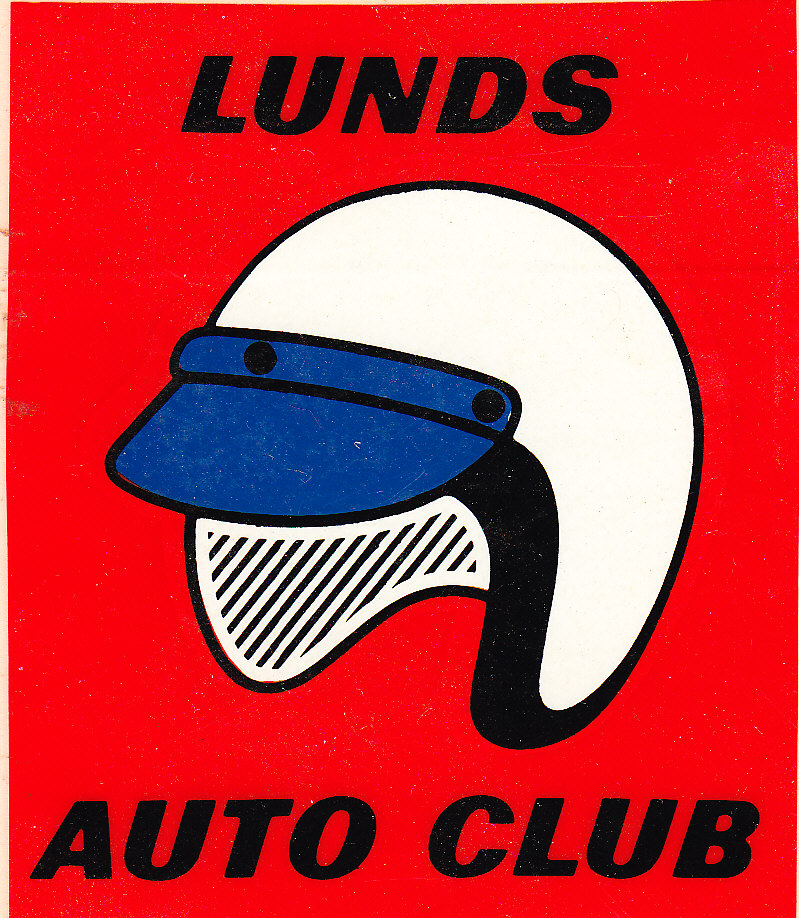 Bravida-Prenad SprintenSöndagen den 2 juli 2017   RS-DM för Södra BFIngår i Asfaltcupensamt B- och C-förarecupTävlingen är ett grönt arrangemangTänk på att följa G2TÄVLINGSINBJUDAN FÖR Bravida-Prenad Sprinten den 2 juli 2017Tävlingen anordnas i full överensstämmelse med  SBF:s nationellatävlingsbestämmelser, samt denna inbjudan, startbekräftelse och ev tillkommande PM.ANSVAR Den som deltar i tävlingen gör detta under eget ansvar och på egen risk. Berört förbund(FIA, SBF, SDF) arrangör eller funktionärer kan således inte utan vållande göras ansvariga för person- eller sakskador som under tävlingen drabbar deltagare.                                    Tävlingsdeltagare och funktionärer har genom sin anmälan att delta i tävlingen samtyckt till att vederbörandes personuppgifter registreras i tävlingsarrangörens dataregister samt att arrangören, inom ramen för sin verksamhet, oavsett mediaform offentliggör namnuppgifter.1. TÄVLINGSARRANGÖRLunds Auto Club arrangerar nationella rallysprinten Bravida-Prenad Sprinten söndagen den 2 juli 2017.Ingår i Södras RS-DM 2017, B- & C-förarecupen, samt Asfaltcupen.
2. ORGANISATIONSKOMMITTÉClas Johannesson, Tonny Jönsson, Stig Larsson, Jörgen Lindqvist, Sylvia Lindqvist, Tomas Dorn, Ulla Pålsson, Claes Rosenberg, Tomas Sjödell, Hans Svedinger, Gunilla Wessberg och Stefan Wessberg, Anki Oddshammar, Britt Steiner, Jürgen Zahnen, Bengt Lindblad3. TÄVLINGSLEDARETomas Sjödell	Tel: 070-345 61 204. TEKNISK CHEFBengt Lindblad		Tel: 070-486 48 53 5. DOMAREORDFÖRANDEBjörn Larsson			Tel: 070-328 89 466. DOMAREMartin Holm			Tel: 070-811 31 597. TEKNISK KONTROLLANTBo Skånhed			Tel: 070-347 09 588. MILJÖCHEF      Jürgen Zahnen 	Tel: 070-247 35 909. TÄVLINGSFORM, TÄVLINGENS LÄNGDRallysprint i form av varvlopp på asfalt om totalt ca 25 km SS.Varje sträcka består av 3 varv. Sträckan körs 3 gånger.Start och mål med fotocell. Central serviceplats vid tävlings HQ.10. TÄVLINGSPLATS OCH ORT.  (START OCH MÅLPLATS)´Flygplatsen Ljungbyhed, Thulinvägen 23.Telefonnummer under tävlingen 070-678 11 89 Britt Steiner11. TIDSPLANAnmälan och besiktning öppnar enl. PM.Besiktning är gående B-besiktning	Banan offentliggörs den 2 juli.Första start kl 10.00. Startmellanrum 20 – 40 sek. Flytande start tillämpas. Preliminär resultatlista anslås efterhand vid målet, och fastställs som prisprotokoll senast 2 timmar efter tävlingens avslutande. Förarsammanträde för ungdomsrally och debutanter, tid och plats anges i PM.12. DELTAGARE, Licensklasser, Deltagarantal och Gallring.Tävlingen är öppen för svenska A, B och C- förare och kartläsare med för 2017 gällande licens och Juniorlicens i rally samt utländska deltagare med EU licens. Debutant tillåts att delta i tävlingen, men denna räknas ej som utfört debutantprov för uppklassning till C-licens. Tävlingen är maximerad till 80 deltagare och Lunds AC förbehåller sig rätten till gallring.13. TILLÅTNA BILAR, BILKLASSER OCH STARTORDNING.Bilklasser: Enligt gällande DM-reglemente i RS 2017 för Södra BF och regler för Asfaltcup 2017Klass R1a:	R1a, Gr E, Gr N <1400Klass R1b:	R1b, VOC, Gr F, Gr N <1600Klass R2.3:	Gr H, Gr N <2000Klass R4:	4WD allaJuniorer och Appendix K som inte tävlar om DMStartordning: Totalseedning av startfältet i fordonsklasser med snabbaste först.Flytande start tillämpas. Efteranmälda placeras på lämplig plats14. REKLAMLunds AC förbehåller sig rätten att anbringa reklam på tävlingsbilarna enligt startbekräftelse och ansvarar inte för ev uppkomna lackskador vid reklamens borttagande. Friköpning från arrangörsreklam kan göras till en avgift av 1000 kr.15. LAGTÄVLANLagtävlan förekommer ej.16. SÄRSKILDA BESTÄMMELSER.Rekognoscering av SS får göras med tävlingsbil. Max 30 km/tim. Överträdelse bestraffas.Tid anges i PM 1.Arrangörsnoter förekommer ej. Egna får göras vid rekognoscering på tävlingsdagen.OBS! Kommersiell fotografering eller filmning av evenemanget tillåten endast med arrangörens ackreditering.16.2 UTRUSTNINGEnligt gällande reglemente.16.2 B VIDEOKAMERA. Det är tillåtet att ha videokamera monterad.Monteringen skall följa reglerna i Tekniska regler TR 5.23. 16.3 NOTER. ROAD-BOOK.Skiss på SS och ev. pilning på transporter.16.4 BROTT MOT TRAFIKBESTÄMMELSERKan medföra uteslutning.16.5 PRICKBELASTNINGEnligt gällande reglemente.16.6 DÄCKDäck enligt reglemente. Det är ej tillåtet att efterskära däcken. Däckvärmare ej tillåtet. Värmning av däck på väg är ej heller tillåtet (RY 8.7.7T). 16.7 SERVICEAll service skall ske på angivna serviceplatser, i övrigt råder serviceförbud.Service enl. RY 02T.16.8 FÖRSÄKRINGENS GILTIGHETBilens trafikförsäkring gäller enl. trafikskadelagen under tävlingen.Delkaskoförsäkringens giltighet framgår av resp. försäkringsbolags villkor.17. TÄVLINGSAVGIFTERTävlingsavgiften skall vara klubben tillhanda på postgiro nr 24 72 46-2 senast 27 Juni 2017.Utländska förare kan betala tävlingsdagen.Tävlingsavgift för A-, B-, C-förare 	850 kr. Varav 50:- avsätts till B o C förarcupenUtländsk deltagare + junior 		400 kr. Förare tävlande för Lunds AC 	Fri start.Efteranmälningsavgift +800 kr. Förare med fri start som efteranmäler sig får betala efteranmälningsavgift.  PR-licens kan lösas i anmälan.18. ANMÄLAN.Skall göras på www.resultatservice.com.Anmälan skall vara gjord senast den 22 juni 2017 kl 18.00.Efteranmälan efter denna tid görs till www.resultatservice.com19. AVLYSNINGTävlingsledningen äger rätt att efter domarnas godkännande avlysa tävlingen. 20. PRISER, PRISBEDÖMNING, SÄRSKILJNING OCH PRISUTDELNINGHederspriser utdelas till placering 1-3 i respektive klass enl. Södra´s DM regler.Varje förarklass och bilklass bedöms för sig. Vid mindre än 5 anmälda ekipage i någon klass äger arrangören rätt att sammanslå klasser inom resp. förarklass. Vid lika sluttid prisbedöms den först som har bästa tid på SS 1, vid lika tid avgör SS 2 osv.Vandringspris kommer att utdelas till totalsegraren.Sträckpriser kan förekomma enligt PM. För att erhålla sträckpris ska hela tävlingen fullföljas. Vid lika sträcktid avgör totalplacering.Prisutdelning sker efter protesttidens utgång. Priser ej uthämtade tävlingsdagen tillfaller arrangören.21. ÅTERBUDÅterbud görs till Sebastian Steiner 0733-38 81 39 alt. via mail sebastian_steiner@outlook.com  eller på tävlingsdagen till tel nr enl PM.Återbetalning av anmälningsavgift endast om avanmälan sker före den 27 juni kl 18.00Utebliven start som ej avanmälts måste erlägga hela tävlingsavgiften.22. UPPLYSNINGARSebastian Steiner 0733-38 81 39 23. DISPENS FRÅN HASTIGHETSBEGRÄNSNING.Dispens från hastighetsbegränsning har sökts för tävlingens SS.24. BENSIN OCH OLJA.Bränsle finns ej vid start- och målområdet.25. INLAGT UPPEHÅLL.Tävlingen körs med planerat lunchuppehåll mellan SS2 och SS3.26. RESPITTIDER OCH TYP AV TIDTAGNINGTidtagning på SS sker på tiondels sekund.Vid fel utfört prov erhålls bästa tid i klassen plus 90 sekunder.Max tid anges i PM 1. Överskriden max tid medför uteslutning.27. PLATS FÖR ANSLAG AV TILLSTÅND 0CH PM.Tillstånd och numrerade PM anslås vid den officiella anslagstavlan.VÄLKOMNA OCH LYCKA TILL!ORGANISATIONSKOMMITTÉNLunds Auto Club